South Farm Road, Worthing, West Sussex, BN14 7AR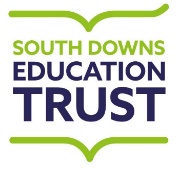 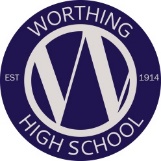 Tel:  01903 237864 E-mail: office@worthinghigh.netWebsite: www.worthinghigh.netHeadteacher: Pan PanayiotouLEARNING SUPPORT ASSISTANTS (To start October 2021) 1 Permanent and 1 Fixed term position available. Part time may be consideredNJC GRADE 4, points 5 – 6 - £19,312 - £19,698 (£12,812 - £13,068 pro rata)Term Time Only plus INSET Days28.75 hours per week, 8.30 am – 3.05 pm (unpaid break and lunch)Could you provide support and guidance for our students on the Inclusion Support Register?We are seeking outstanding individuals who are confident, well organised, self-motivated and with good interpersonal skills.  The successful applicants will be a valued member of the Inclusion Team, working with students in mainstream classes, alongside teaching colleagues.  The focus of the support is for both individual students and groups.  The postholder may also be involved in taking the lead in some small group provision.  Evidence of education to GCSE standard is essential.We can offer you:A friendly and supportive environmentThe opportunity to work with well-motivated students and supportive parentsA location on the coast very close to main line railway services and road networksFree well-being and medical support coverThe opportunity to be part of the South Downs Education Trust MATUse of our brand new fitness suiteIf you feel you have the necessary skills for this position and would like further information, an application form and job description can be downloaded from the links provided on the school website at www.worthinghigh.net/vacancies or obtained from the school by phoning 01903 237864.  Further information about the school and details of how to apply can also be obtained from the school website.Completed application forms should sent to Mr Panayiotou, Headteacher, at the address below or emailed to vacancies@sdetrust.net.Closing date for applications is Monday 27 September at 9am – an early application is advised as we reserve the right to close the vacancy early if sufficient suitable applications are received.Interviews will be held on Friday 1 October 2021 (in person covid safe interviews).NOTE FOR RECRUITMENT AGENCIES: We prefer to hire people directly but we do have a preferred supplier list for when we need a helping hand. We will be in touch if we need you.Please note, because of the nature of this job, if you are successful in your application you will be subject to an enhanced Disclosure and Barring Service with barred list check.  This will be done by means of applying for a DBS certificate through the Disclosure and Barring Service.  Disclosures include details of cautions, reprimands or final warnings as well as convictions, spent or unspent.  Clearance will be obtained before employment commences.South Downs Education Trust (SDET) is committed to safeguarding and promoting the welfare of children and young people and expects all staff and volunteers to share this commitment.Worthing High School & Clapham and Patching C of E Primary school are part of SDET, which is an academy trust and a charitable company limited by guarantee and registered in England and Wales with company number 8276210. The Registered Office is at: South Farm Road, Worthing, West Sussex BN14 7ARWe recognise continuous service from academy/non-academy schools